LES MERCREDIS DE 2023-2024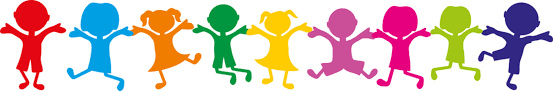 Ce document sert d’inscription PERMANENTE EN LISTE D’ATTENTEaux mercredis de l’année scolaire 2023-2024Les modifications seront toujours possibles dans un délai de 7 jours au préalable.Si ce délai n’est pas respecté et sans présentation d’un certificat médical, les heures réservées seront facturées.Le repas peut être annulé jusqu’à la veille avant 9h00.Exemplaire à conserver :----------------------------------------------------------------------------------------------------------------------------------------------------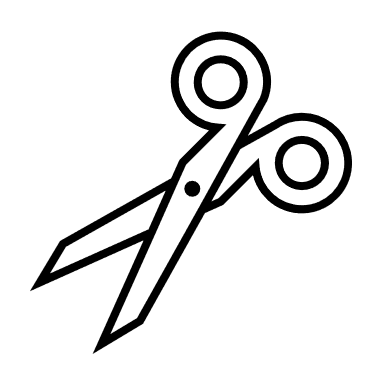 Exemplaire à rendre :Je, soussigné ………………………………………………….., inscris mon (mes) enfant(s) :…………………………………………………………………………………………………………..de manière permanente  EN LISTE D’ATTENTE à l’accueil des mercredis de l’année 2023-2024Date de la première inscription :  …./…./….Observations particulières :……………………………………………………………………………………………………………………………..A :…………………………………………………… le,………………………………………Signature : MercredisMatin MidiAprès midiSemaines pairesSemaines impairesMercredisMatin MidiAprès midiSemaines pairesSemaines impaires